Serdecznie zapraszamywszystkich uczniów naszej szkoływraz z całymi rodzinami na ODBLASKOWE WARSZTATYŚwietlica szkolna - godz. 10.00 – 14.00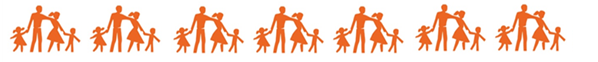 W programie: Projektowanie odblaskowych torebWykonanie odblaskowych pocztówek Zdobienie odblaskowych ciasteczek Tworzenie odblaskowej poezjiProjektowanie odblaskowej bizuteriiWykonanie noworocznego kalendarza odblaskowegoTworzenie odblaskowej „stonogi drogowej”W CZASIE ZAJEC WARSZTATOWYCH MOZLIWOSC SKORZYSTANIA Z BUFETU 